2023 Workplace Campaign poster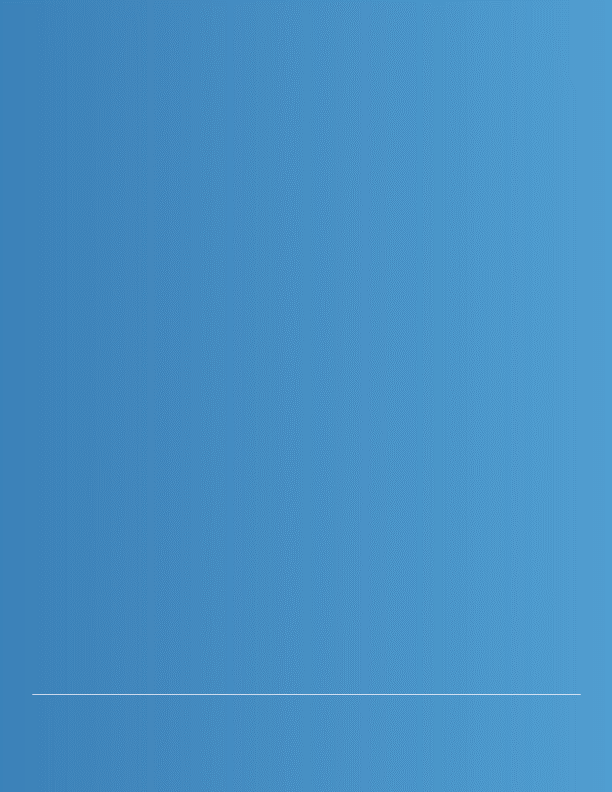 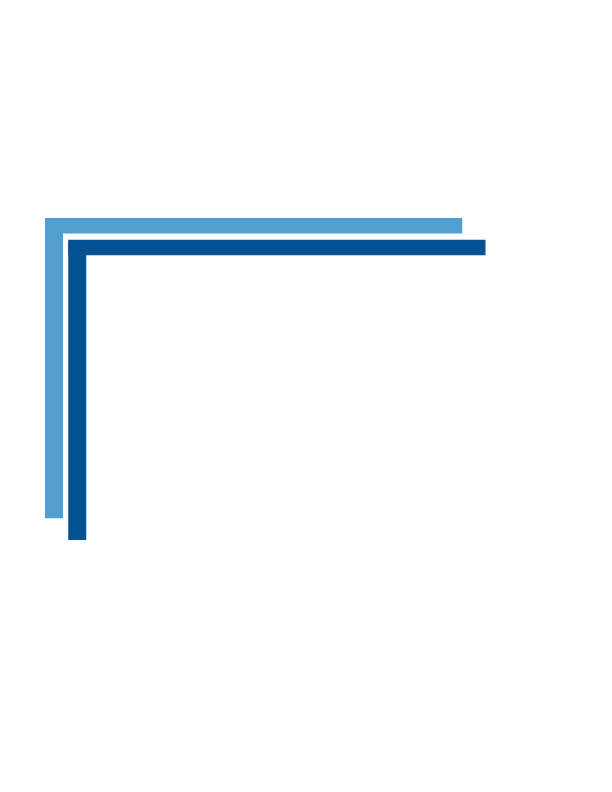 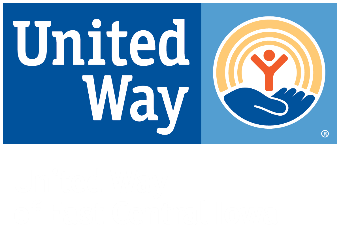 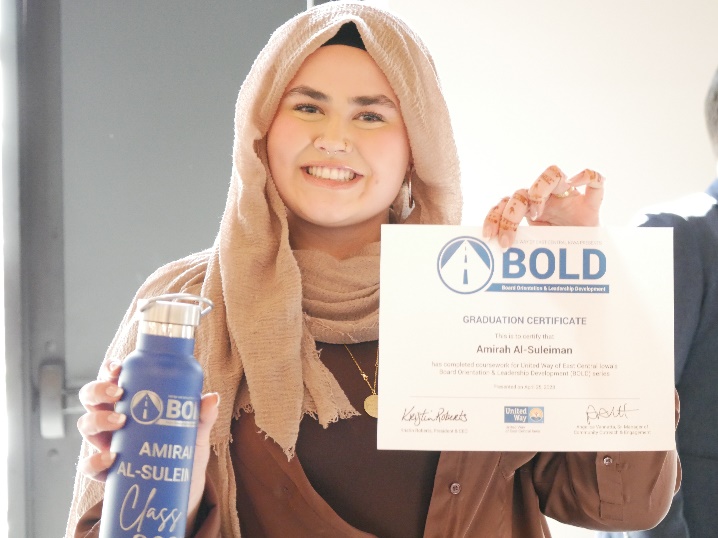 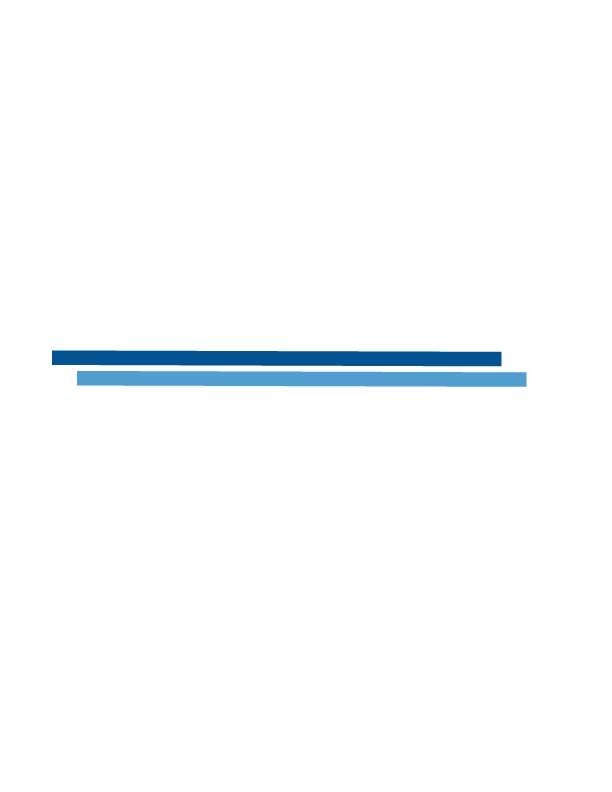 